Dear Lord and Father of mankind          Hymnal 1982 no. 652           Melody: Rest        8 6. 8 8 6. Words from AMNS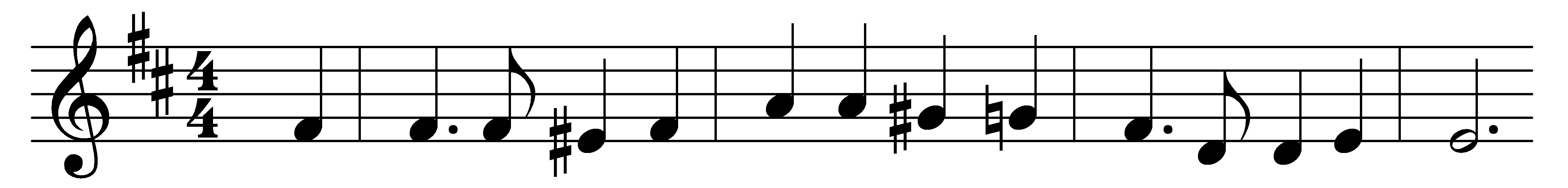 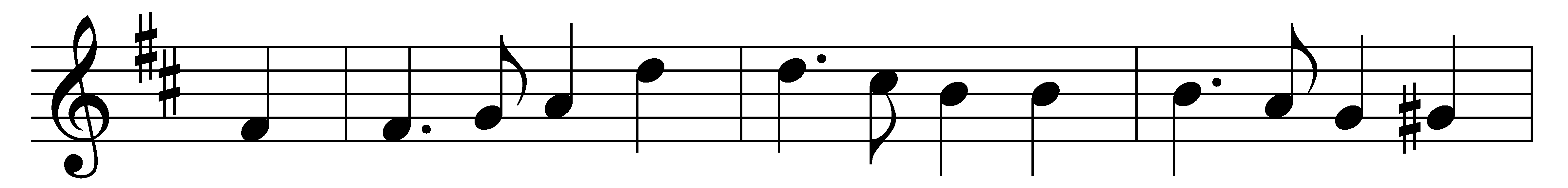 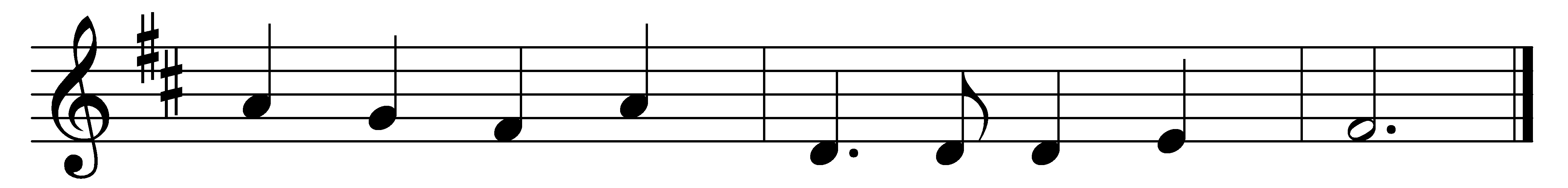 Dear Lord and Father of mankind,forgive our foolish ways;re-clothe us in our rightful mind,in purer lives thy service find,in deeper reverence praise.In simple trust like theirs who heard,beside the Syrian sea,the gracious calling of the Lord,let us, like them, without a wordrise up and follow thee.O Sabbath rest by Galilee!O calm of hills above,where Jesus knelt to share with theethe silence of eternity,interpreted by love!Drop thy still dews of quietness,till all our strivings cease;take from our souls the strain and stress,and let our ordered lives confessthe beauty of thy peace.Breathe through the heats of our desirethy coolness and thy balm;let sense be dumb, let flesh retire;speak through the earthquake, wind, and fire,O still small voice of calm.Words: John Greenleaf Whittier (1807-1892)Music: Frederick Charles Maker (1844-1927)